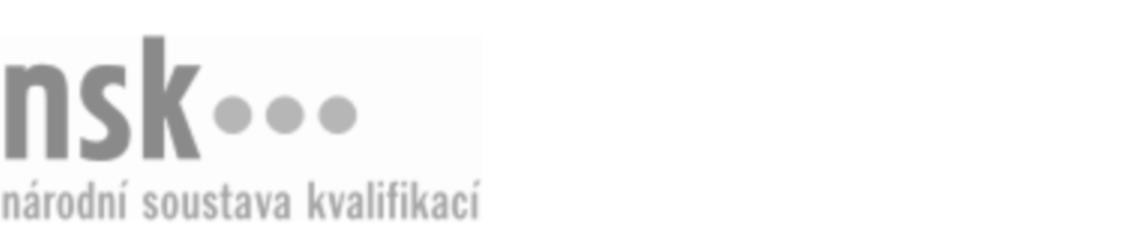 Autorizované osobyAutorizované osobyAutorizované osobyAutorizované osobyAutorizované osobyAutorizované osobyAutorizované osobyAutorizované osobyBezpečnostní referent / bezpečnostní referentka (kód: 68-006-M) Bezpečnostní referent / bezpečnostní referentka (kód: 68-006-M) Bezpečnostní referent / bezpečnostní referentka (kód: 68-006-M) Bezpečnostní referent / bezpečnostní referentka (kód: 68-006-M) Bezpečnostní referent / bezpečnostní referentka (kód: 68-006-M) Bezpečnostní referent / bezpečnostní referentka (kód: 68-006-M) Bezpečnostní referent / bezpečnostní referentka (kód: 68-006-M) Bezpečnostní referent / bezpečnostní referentka (kód: 68-006-M) Autorizující orgán:Autorizující orgán:Ministerstvo vnitraMinisterstvo vnitraMinisterstvo vnitraMinisterstvo vnitraMinisterstvo vnitraMinisterstvo vnitraMinisterstvo vnitraMinisterstvo vnitraMinisterstvo vnitraMinisterstvo vnitraMinisterstvo vnitraMinisterstvo vnitraSkupina oborů:Skupina oborů:Právo, právní a veřejnosprávní činnost (kód: 68)Právo, právní a veřejnosprávní činnost (kód: 68)Právo, právní a veřejnosprávní činnost (kód: 68)Právo, právní a veřejnosprávní činnost (kód: 68)Právo, právní a veřejnosprávní činnost (kód: 68)Právo, právní a veřejnosprávní činnost (kód: 68)Povolání:Povolání:Bezpečnostní referentBezpečnostní referentBezpečnostní referentBezpečnostní referentBezpečnostní referentBezpečnostní referentBezpečnostní referentBezpečnostní referentBezpečnostní referentBezpečnostní referentBezpečnostní referentBezpečnostní referentKvalifikační úroveň NSK - EQF:Kvalifikační úroveň NSK - EQF:444444Platnost standarduPlatnost standarduPlatnost standarduPlatnost standarduPlatnost standarduPlatnost standarduPlatnost standarduPlatnost standarduStandard je platný od: 22.08.2023Standard je platný od: 22.08.2023Standard je platný od: 22.08.2023Standard je platný od: 22.08.2023Standard je platný od: 22.08.2023Standard je platný od: 22.08.2023Standard je platný od: 22.08.2023Standard je platný od: 22.08.2023Bezpečnostní referent / bezpečnostní referentka,  29.03.2024 11:32:21Bezpečnostní referent / bezpečnostní referentka,  29.03.2024 11:32:21Bezpečnostní referent / bezpečnostní referentka,  29.03.2024 11:32:21Bezpečnostní referent / bezpečnostní referentka,  29.03.2024 11:32:21Bezpečnostní referent / bezpečnostní referentka,  29.03.2024 11:32:21Strana 1 z 2Strana 1 z 2Autorizované osobyAutorizované osobyAutorizované osobyAutorizované osobyAutorizované osobyAutorizované osobyAutorizované osobyAutorizované osobyAutorizované osobyAutorizované osobyAutorizované osobyAutorizované osobyAutorizované osobyAutorizované osobyAutorizované osobyAutorizované osobyNázevNázevNázevNázevNázevNázevKontaktní adresaKontaktní adresa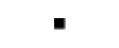 Aktivní život od A do Z, z.s. Aktivní život od A do Z, z.s. Aktivní život od A do Z, z.s. Aktivní život od A do Z, z.s. Aktivní život od A do Z, z.s. Porubská 1430, 73514 OrlováPorubská 1430, 73514 OrlováAktivní život od A do Z, z.s. Aktivní život od A do Z, z.s. Aktivní život od A do Z, z.s. Aktivní život od A do Z, z.s. Aktivní život od A do Z, z.s. Porubská 1430, 73514 OrlováPorubská 1430, 73514 OrlováBest Decision s.r.o.Best Decision s.r.o.Best Decision s.r.o.Best Decision s.r.o.Best Decision s.r.o.Příčná II 888, 25242 JesenicePříčná II 888, 25242 JeseniceBest Decision s.r.o.Best Decision s.r.o.Best Decision s.r.o.Best Decision s.r.o.Best Decision s.r.o.Příčná II 888, 25242 JesenicePříčná II 888, 25242 JeseniceBc.  Ferenc LukášBc.  Ferenc LukášBc.  Ferenc LukášBc.  Ferenc LukášBc.  Ferenc LukášBratislavská 425, 41503 Teplice - ŘeteniceBratislavská 425, 41503 Teplice - ŘeteniceBc.  Ferenc LukášBc.  Ferenc LukášBc.  Ferenc LukášBc.  Ferenc LukášBc.  Ferenc LukášBratislavská 425, 41503 Teplice - ŘeteniceBratislavská 425, 41503 Teplice - ŘeteniceBratislavská 425, 41503 Teplice - ŘeteniceBratislavská 425, 41503 Teplice - ŘeteniceMgr.  Křížová Hana DiSMgr.  Křížová Hana DiSMgr.  Křížová Hana DiSMgr.  Křížová Hana DiSMgr.  Křížová Hana DiSZavadilova 1735/36, 16000 Praha 6Zavadilova 1735/36, 16000 Praha 6Mgr.  Křížová Hana DiSMgr.  Křížová Hana DiSMgr.  Křížová Hana DiSMgr.  Křížová Hana DiSMgr.  Křížová Hana DiSZavadilova 1735/36, 16000 Praha 6Zavadilova 1735/36, 16000 Praha 6Zavadilova 1735/36, 16000 Praha 6Zavadilova 1735/36, 16000 Praha 6Mgr. Radosta Marek Ph.D.Mgr. Radosta Marek Ph.D.Mgr. Radosta Marek Ph.D.Mgr. Radosta Marek Ph.D.Mgr. Radosta Marek Ph.D.Habrová 2659/12, 13000 Praha 3Habrová 2659/12, 13000 Praha 3Mgr. Radosta Marek Ph.D.Mgr. Radosta Marek Ph.D.Mgr. Radosta Marek Ph.D.Mgr. Radosta Marek Ph.D.Mgr. Radosta Marek Ph.D.Habrová 2659/12, 13000 Praha 3Habrová 2659/12, 13000 Praha 3Habrová 2659/12, 13000 Praha 3Habrová 2659/12, 13000 Praha 3Bezpečnostní referent / bezpečnostní referentka,  29.03.2024 11:32:21Bezpečnostní referent / bezpečnostní referentka,  29.03.2024 11:32:21Bezpečnostní referent / bezpečnostní referentka,  29.03.2024 11:32:21Bezpečnostní referent / bezpečnostní referentka,  29.03.2024 11:32:21Bezpečnostní referent / bezpečnostní referentka,  29.03.2024 11:32:21Strana 2 z 2Strana 2 z 2